Student Development Leadership GroupDecember 12, 2017
12:00 – 1:00 pm
SS-104AgendaPreparation Required:
None.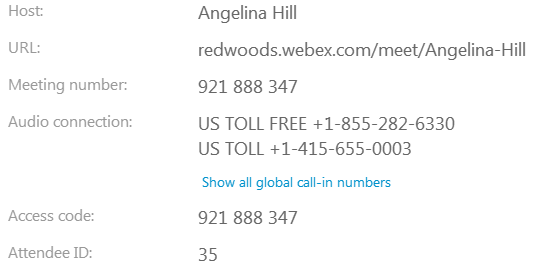 SS-109Determine the best use of SS-109 in the spring semester. 12:00 – 12:15 pmAssessing Student ServicesDetermine a way to gather feedback from students during the registration period.12:15 – 12:45 pmStudent Equity & Student ServicesDiscuss how the student development leadership program can help support the Student Equity Program.Info SharingShare pertinent information with the group about your program, and identify information to share with your areas12:45 – 1:00 pm